                                                                  Work Experience :                                            06.10.2013- 27.01.2016      English Teacher                                                   Faculty of Economics, Commercial Science and Management.                                                  Pôle universitaire El Bez Sétif (Algeria)                                                  Responsibilities : Part-time English teacher (tutorials)                                                  23.11.2010- 04.10.2015      Education Assistant                                                  Boudiaf Brothers El Ouricia middle school. Sétif (Algeria)                                                  Responsibilities : Administrative and education tasks                                                  2015- 2016      English Teacher                                                   Faculty of Nature and Life Sciences. Department of Agronomy.                                                  Ferhat Abbas Sétif University (Algeria)                                                  Responsibilities : Part-time English teacher (lectures)                                                  01.10.2015- 2016      English Teacher                                                   Faculty of Medicine. El Bez Sétif University 1 (Algeria)                                                  Responsibilities : Part-time English teacher                                                         Education :                                            2005- 2009  Licence Degree in Teaching Foreign Languages. ENGLISH                                                  Sétif Ferhat Abbas University 2. Faculty of Letters and Languages.                                                  Department of English Language and Literature.                                                        Other skills and abilities :                                            Language proficiency :                                                  English : Advanced.  French : Intermediate.  Arabic : Native speaker.                                                  Driver’s Licence : Category B.                                                  Other skills and abilities :* Able to use the main Microsoft tools including Word and Excel.*  Able to use internet, correspondences, researches and translation.  Job Seeker First Name / CV No: 1713144 Click to send CV No & get contact details of candidate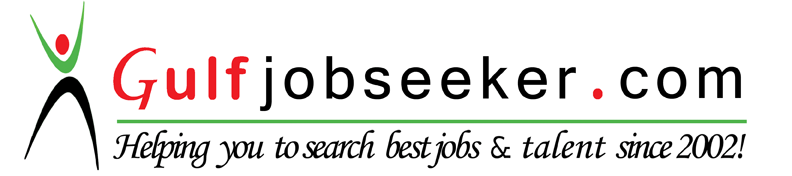 